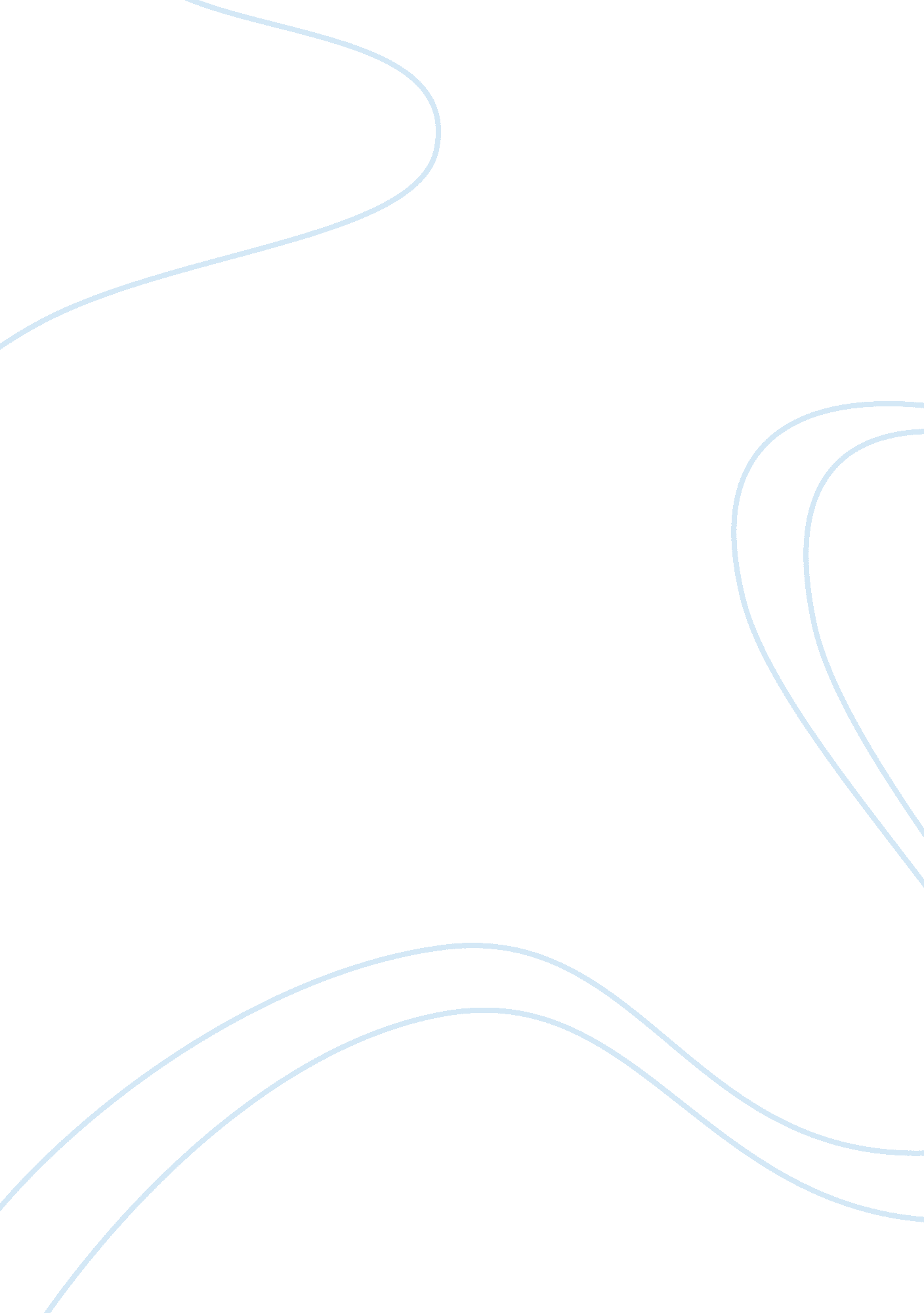 SummaryLinguistics, English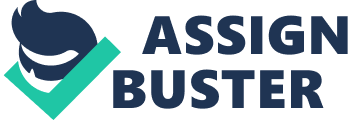 Summary: Worth a Pound of Cure Worth a Pound of Cure The world health organisation (WHO) reported through one of their own flu surveillance officer that there world was at its highest risk of influenza which resulted from the report of the avian flu in ten Asian countries. Klaus Stohr, the flu surveillance officer at WHO announced this and then convened a summit for vaccine manufacturers in the world to deliberate on ways to curb it. 
According to the previous research, a virus H5N1, which is common in chicken and is very lethal causes the flu and it was even devastating to discover that the flu was also noticeable in ducks which do not show symptoms. The issue of identifying the affected birds was complicated by the lack of manifestation in ducks which pose potential risk to humans in an area. 
The virus that cause the flu mutated from the original type that affected birds only to a complicated one that is unaffected by the immunity system of humans. The virus is spread when an avian strain meets a strain that is adapted to spreading the virus in mammals and the exchange can take place in the body of a person or any other animal host. In the past, the flu has killed a large number of animals with a record 40million people noted to have died from it between 1918 and 1919 and showing that it can wipe very many people within a short time with few chances of survival after infection. 
Some organisations have partnered to increase surveillance of the influenza because the former studies focused on humans, swine, chicken and horses. This is regardless of the high monetary demand that is posed in attempt to produce a vaccine to curb the virus, which is very harmful to the people. 